РУКОВОДСТВО ПОЛЬЗОВАТЕЛЯ 
ПО ИСПОЛЬЗОВАНИЮ ФОРМАТОВ СТАНДАРТА ISO20022 
ДЛЯ ОБМЕНА ФИНАНСОВЫМИ СООБЩЕНИЯМИ 
МЕЖДУ ПАО «МОСКОВСКИЙ КРЕДИТНЫЙ БАНК» И КЛИЕНТАМИ 
ЧЕРЕЗ «ВАШ БАНК ОНЛАЙН» (ВБО)ОглавлениеОбщие положения Руководство пользователя по использованию форматов стандарта ISO20022 для обмена финансовыми сообщениями между ПАО «МОСКОВСКИЙ КРЕДИТНЫЙ БАНК» и клиентами (далее – Руководство) определяет правила оформления расчетных и иных документов c использованием стандарта ISO20022 для передачи финансовых сообщений между ПАО «МОСКОВСКИЙ КРЕДИТНЫЙ БАНК», заключившим соответствующее соглашение, (далее – Банк) и юридическими лицами, в том числе кредитными (финансовыми) организациями, имеющими либо не имеющими открытых счетов в Банке, с которыми Банк заключил договор о предоставлении банковского продукта/услуги (далее –Клиент).Настоящее Руководство разработано в соответствии с требованиями действующего законодательства Российской Федерации, нормативными актами Банка России, внутренними документами Банка и Рекомендациями Российской Национальной Ассоциации SWIFT для передачи финансовых сообщений.Настоящее Руководство содержит описание использования Клиентами финансовых сообщений в формате стандарта ISO20022 для передачи в Банк документов.Импорт файла в формате стандарта ISO20022 в ВБОВ настоящий момент в ВБО возможен импорт следующих документов в формате стандарта ISO 20022:Чтобы импортировать файл в формате стандарта ISO20022 в ВБО Перейдите в раздел Личный кабинет валютного контроля.Выберите необходимый вид документа.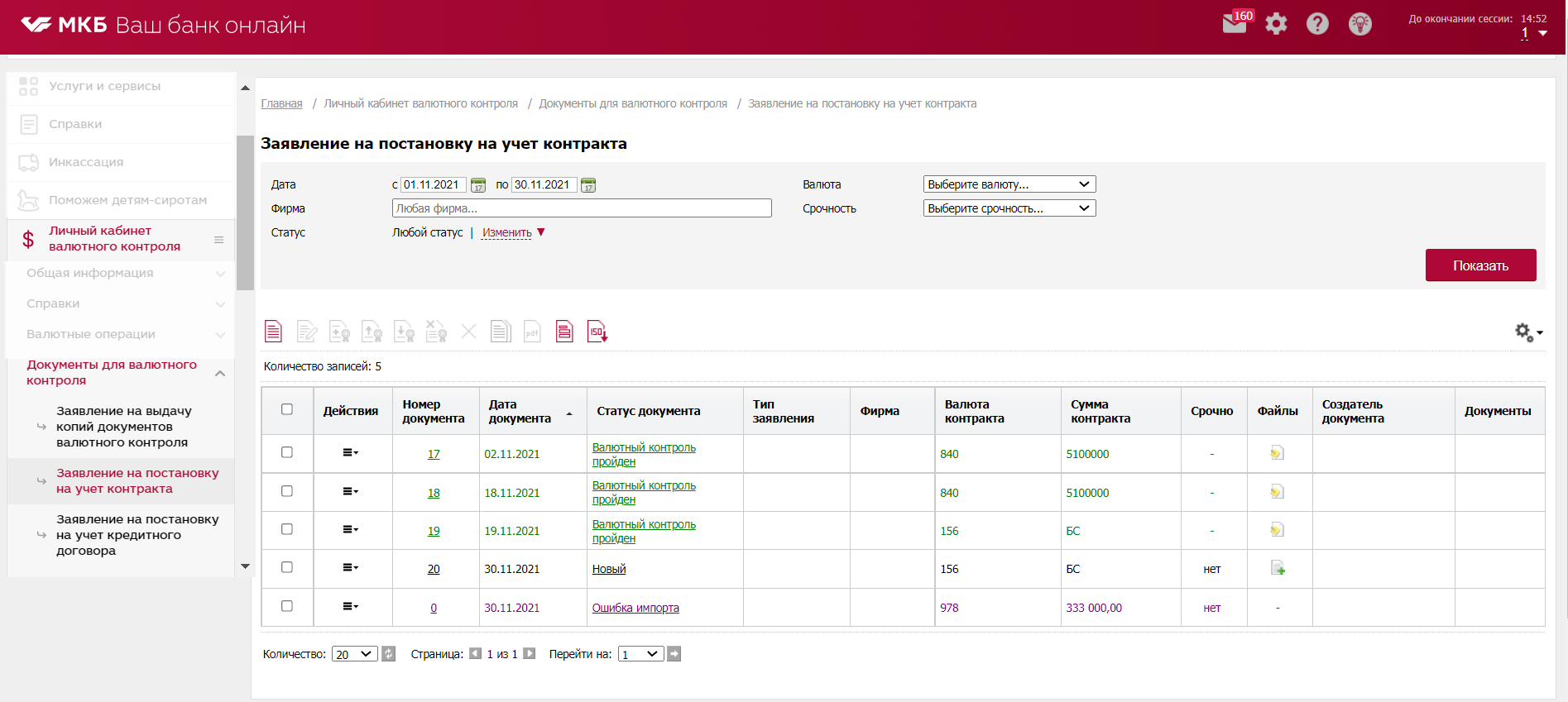 В меню действий нажмите кнопку  (Импорт документов в формате ISO 20022).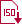 В открывшемся окне нажмите кнопку Выбрать файлы и укажите необходимый xml-файл.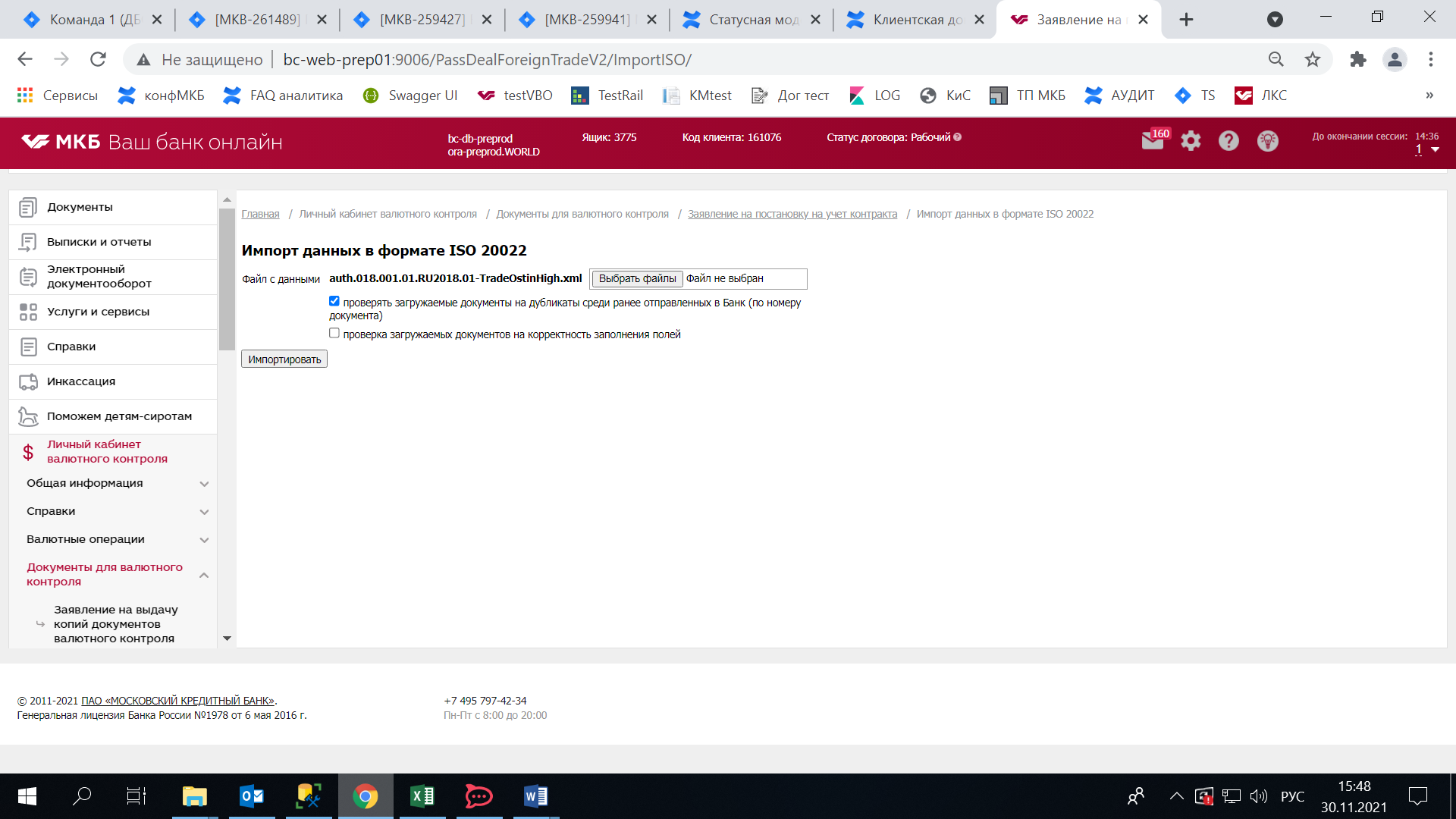 Установите галочки слева от необходимых проверок.Нажмите Импортировать.Система начнет импорт и проверку файла. По окончании действия вы увидите результаты импорта:Импорт файла осуществлен успешно 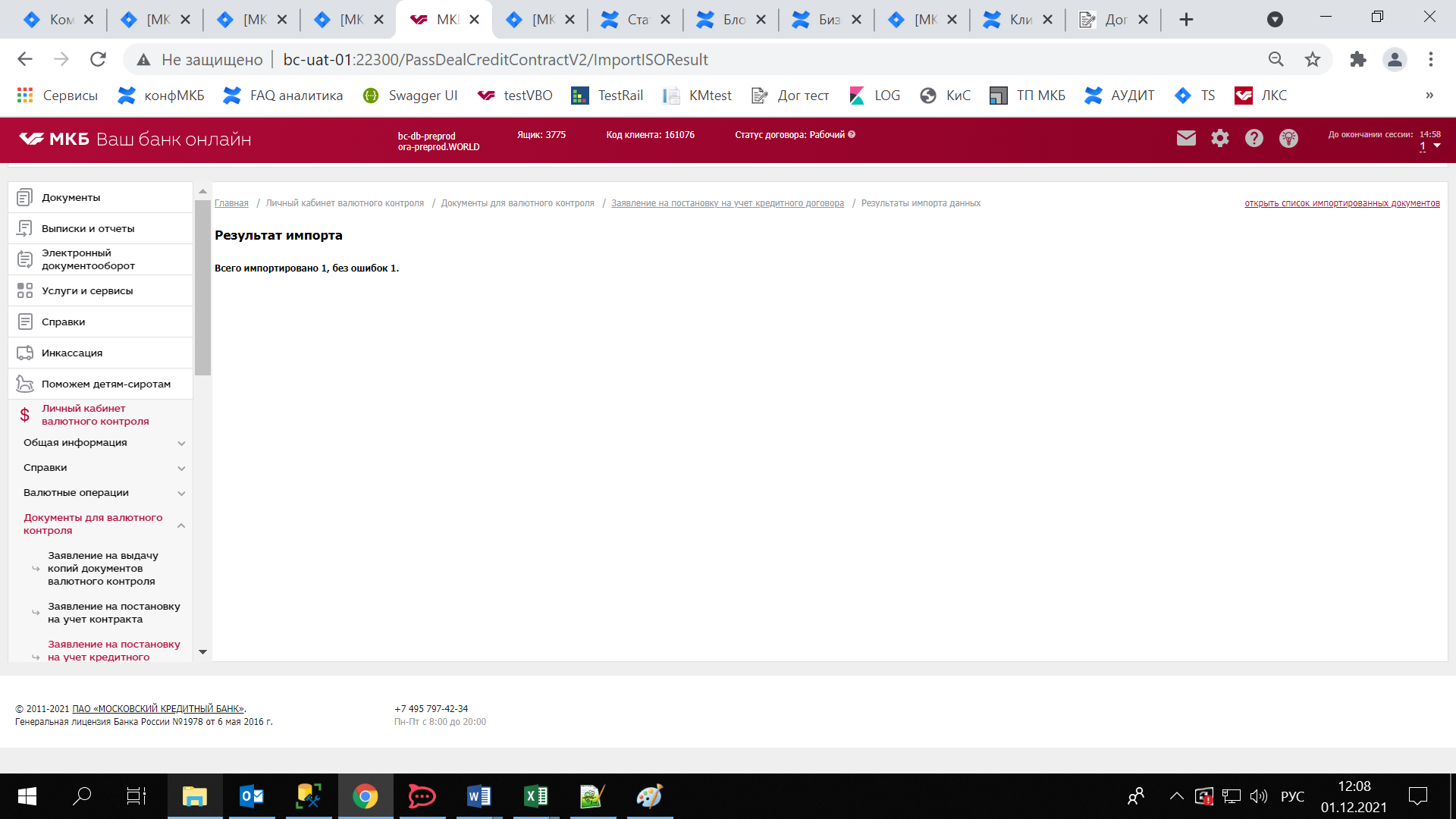 Импорт файла осуществлен с ошибкой (содержание ошибки будет отображено в результатах).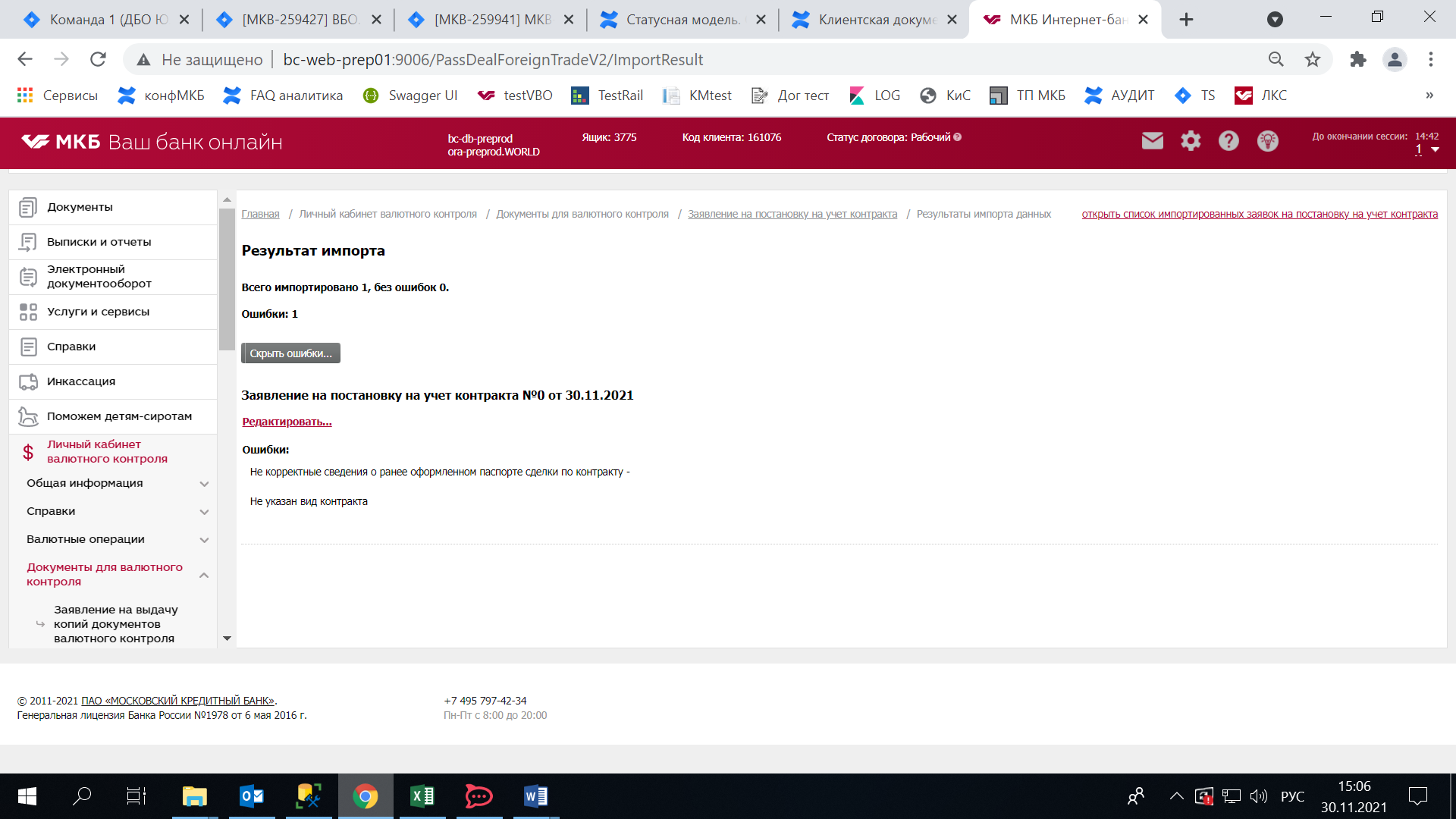 Чтобы внести изменения в файл, нажмите кнопку Редактировать.Файл не импортирован. Если файл содержит технические ошибки и не соответствует xsd-схеме документа, то файл не будет импортирован и в списке документов отображаться не будет.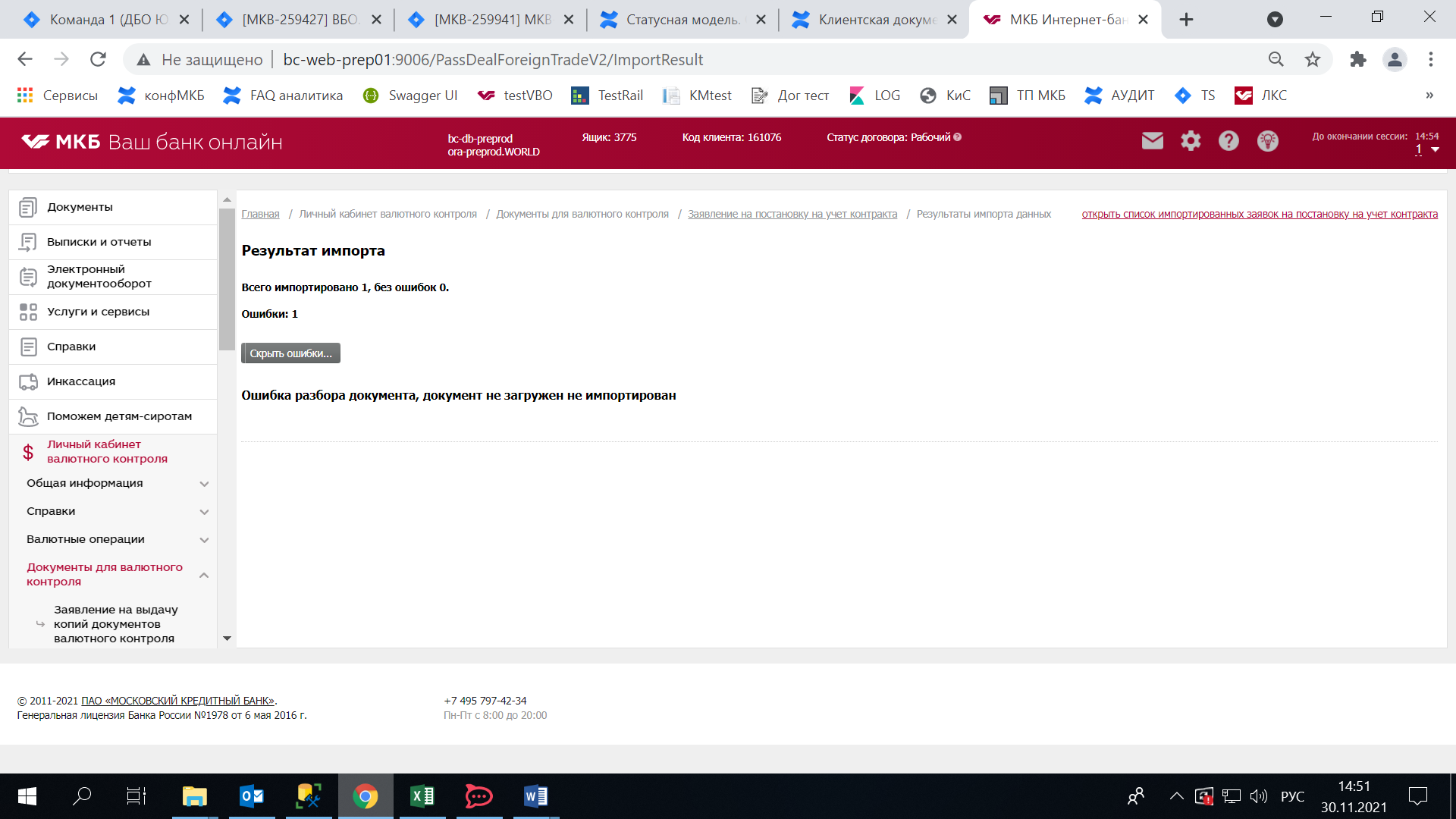 После окончания работы с документами импорта вернитесь на окно со списком документов в разделе Личный кабинет валютного контроля. Импортированные документы появятся в списке с соответствующим статусом.Чтобы прикрепить сопроводительные документы после импорта исходного документа, в столбце Файл нажмите  (Добавить файл). Требования к сопроводительной документации: не более 50 Mb и не более 10 файлов.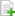 Чтобы подписать импортированный документ, нажмите кнопку  (Подписать документ).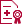 Образцы заполнения тегов в xml-файле в формате стандарта ISO20022 в ВБООбратите внимание! В импортируемом файле в формате стандарта ISO20022 секцию <Attchmnt> заполнять не требуется.Название документаТип сообщения ISOПуть в ВБОЗаявление на постановку на учет контрактаAuth.018Главная / Личный кабинет валютного контроля / Документы для валютного контроля / Заявление на постановку на учет контрактаЗаявление на постановку на учет кредитного договораAuth.018Главная / Личный кабинет валютного контроля / Документы для валютного контроля / Заявление на постановку на учет кредитного договораИнформация о коде вида операцииAuth.024Главная / Личный кабинет валютного контроля /Справки / Информация о коде вида операцииСправка о подтверждающих документахAuth.025Главная / Личный кабинет валютного контроля /Справки / О подтверждающих документахВалютный переводPain.001Главная / Личный кабинет валютного контроля / Валютные операции/Валютные переводыРаспоряжение на списание с транзитного счета (внутри банка)Pain.001Главная / Личный кабинет валютного контроля / Валютные операции / Поручение на списание c транзитного валютного счета№ п/пСтатус документаОписание статусаОтображение статуса на интерфейсе ВБО1НовыйИмпорт файла осуществлен успешно, доступны опции редактирования, удаления, копирования, экспорта в pdf и подписания.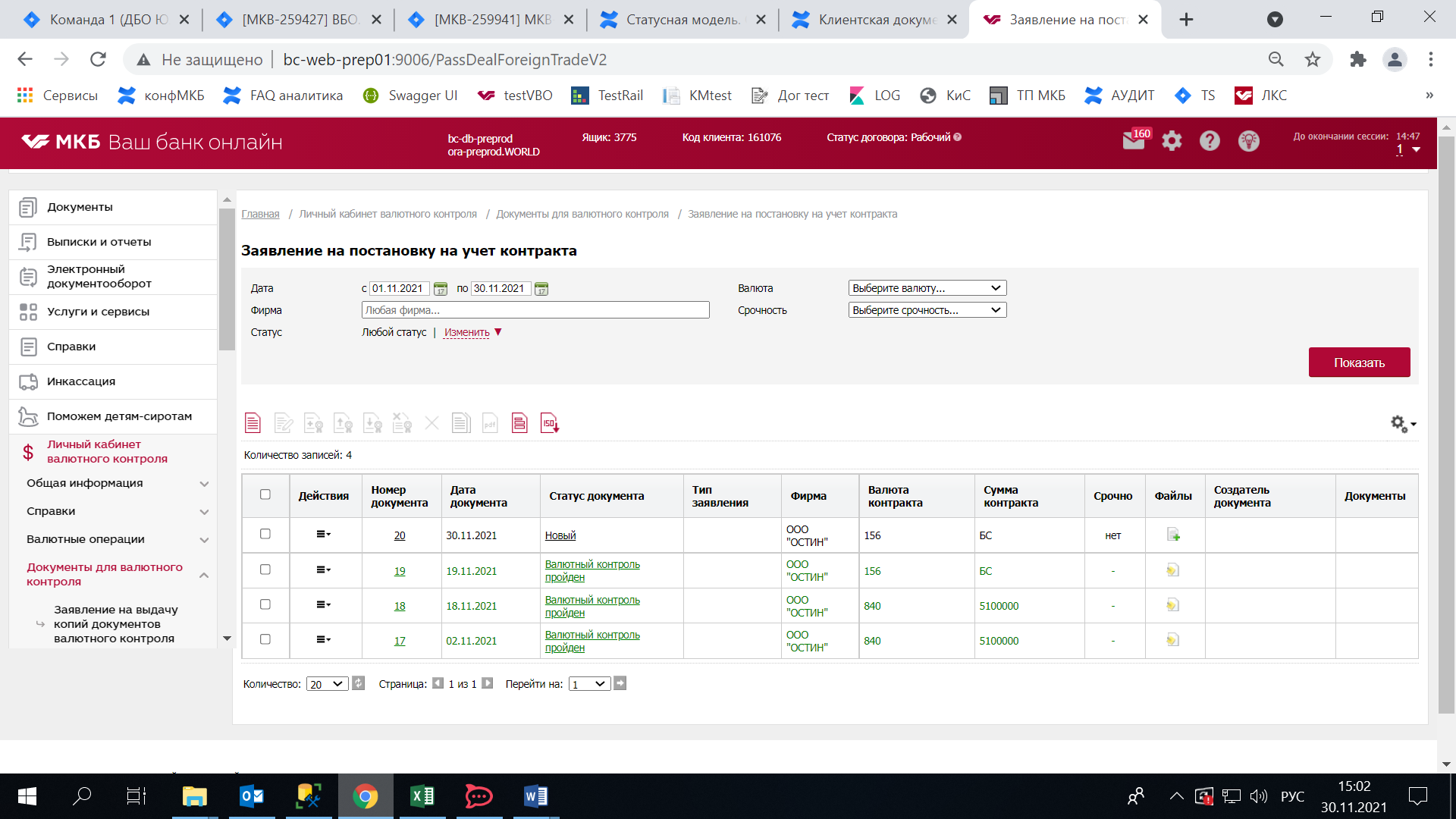 2Ошибка импортаИмпорт файла осуществлен с ошибкой, доступны опции редактирования, удаления, экспорта в pdf. После редактирования (заполнения всех обязательных полей) документ изменит статус на «Новый».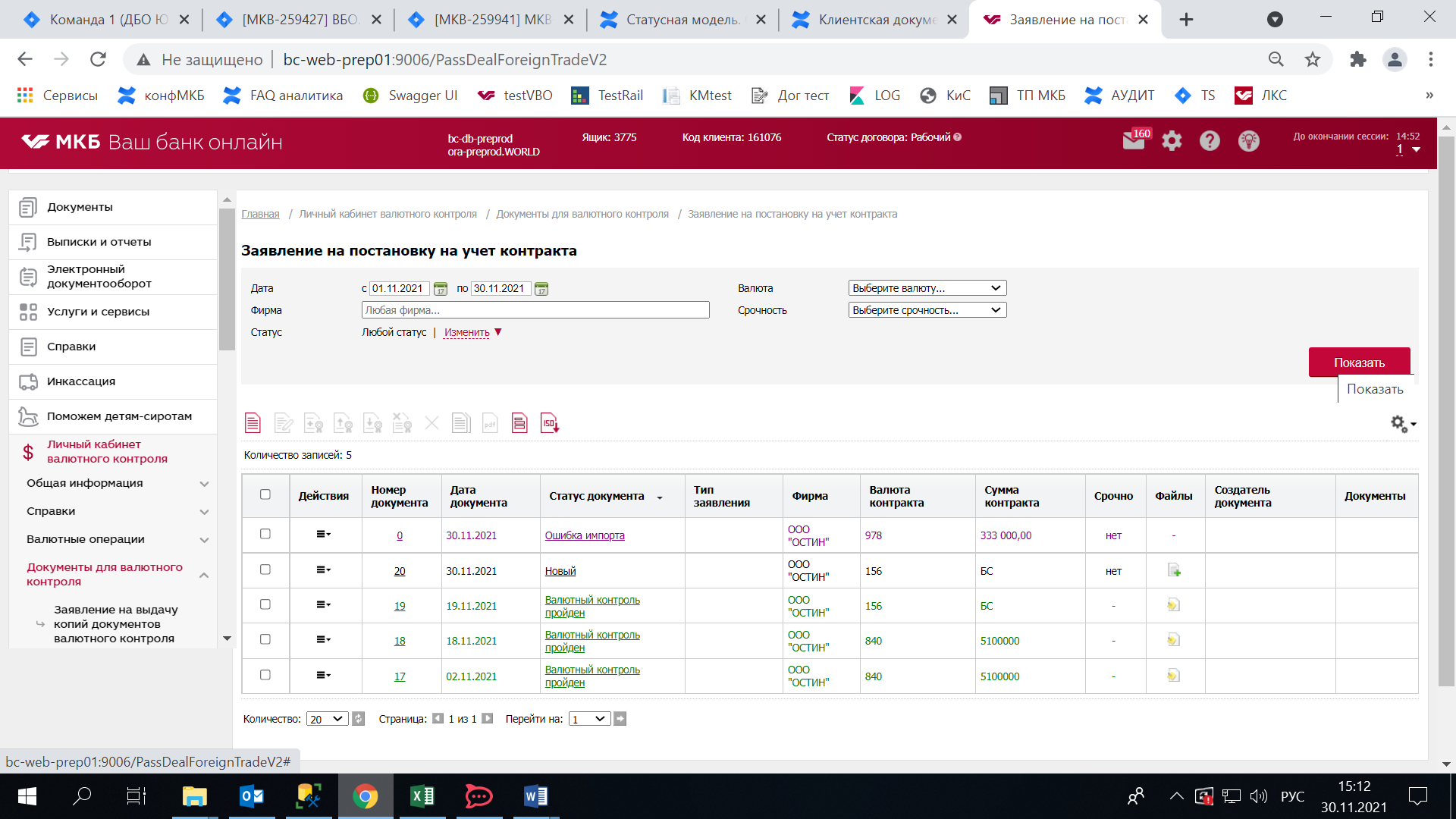 Заявление на постановку на учет контракта (auth.018)Пример заполненного xml-файла Заявления на постановку на учет контракта (auth.018)Заявление на постановку на учет кредитного договора (auth.018)Пример заполненного xml-файла Заявления на постановку на учет кредитного договора (auth.018)Информация о коде вида операции (auth.024)Пример заполненного xml-файла Информации о коде вида операцииСправка о подтверждающих документах (auth.025)Пример заполненного xml-файла Справка о подтверждающих документахВалютный перевод (pain.001)Пример заполнения xml-файла Валютного перевода (pain.001)Распоряжение на списание с транзитного счета (pain.001)внутри банка Пример заполнения xml-файла Распоряжения на списание с транзитного счета (pain.001)